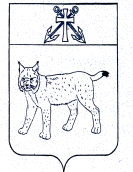 АДМИНИСТРАЦИЯ УСТЬ-КУБИНСКОГОМУНИЦИПАЛЬНОГО ОКРУГАПОСТАНОВЛЕНИЕс. Устьеот 09.11.2023                                                                                                      № 1682 О проведении общественных обсуждений по проектугенерального плана Усть–Кубинского муниципального округа Вологодской области применительно к территории в административных границах села Устье Усть–Кубинского района      	На основании ст. 28 Федерального закона от 6 октября 2003 года   № 131-ФЗ «Об общих принципах организации местного самоуправления в Российской Федерации», ст. ст.  5.1, 24, 25 Градостроительного кодекса Российской Федерации, постановления Правительства Вологодской области от 16 июля 2018 года N 645 "Об утверждении порядков подготовки и утверждения документов территориального планирования и градостроительного зонирования муниципальных образований области органами исполнительной государственной власти области", решения Представительного Собрания Усть-Кубинского муниципального округа от 25 октября 2022 года № 47 «Об утверждении Порядка организации и проведения общественных обсуждений по вопросам градостроительной деятельности»,  в соответствии со ст. 42 Устава округа администрация округа    ПОСТАНОВЛЯЕТ:	1. Провести общественные обсуждения по проекту генерального плана     Усть – Кубинского муниципального округа Вологодской области применительно к территории в административных границах села Устье Усть – Кубинского района.	2. Определить органом, уполномоченным на проведение общественных обсуждений по проекту генерального плана Усть–Кубинского муниципального округа Вологодской области применительно к территории в административных границах села Устье Усть–Кубинского района, управление имущественных отношений администрации Усть–Кубинского муниципального округа.	3. Разместить оповещение о начале общественных обсуждений по вопросам градостроительной деятельности (прилагается):	1) на официальных информационных стендах администрации Усть–Кубинского муниципального округа в с. Устье;	2) в информационно-телекоммуникационной сети «Интернет»:	- на официальном сайте Усть–Кубинского муниципального округа https://35ust-kubinskij.gosuslugi.ru/;	3) в Усть-Кубинской районной газете «Северная новь».	4. Установить следующий состав участников общественных обсуждений, подлежащих оповещению об их проведении:	- граждане, постоянно проживающие на территории в административных границах села Устье;	- правообладатели находящихся на территории в административных границах села Устье земельных участков и (или) расположенных на них объектов капитального строительства;	- правообладатели помещений, являющихся частью вышеуказанных объектов капитального строительства. 	5. Назначить лицом, ответственным за проведением экспозиции (экспозиций) проекта и консультирование посетителей экспозиции (экспозиций) проекта заместителя начальника управления имущественных отношений администрации округа, главного архитектора округа Смирнову Е.А.	6. Настоящее постановление вступает в силу со дня его подписания и подлежит официальному опубликованию и размещению на официальном сайте  Усть–Кубинского муниципального округа в информационно-телекоммуникационной сети «Интернет».Глава округа                                                                                                      И.В. БыковПриложение к постановлению администрации округа от 09.11.2023 №  1682 ОПОВЕЩЕНИЕ о начале общественных обсуждений по вопросам градостроительной деятельностисело Устье                                                                                         «9» ноября 2023 года	Информация о проекте, подлежащем рассмотрению на общественных обсуждениях: Проект генерального плана Усть–Кубинского муниципального округа Вологодской области применительно к территории в административных границах села Устье Усть-Кубинского района (далее - проект).	Перечень информационных материалов к проекту:	Проект, подлежащий рассмотрению на общественных обсуждениях, и информационные материалы к нему будут размещены 21 ноября 2023 года на официальном сайте  Усть-Кубинского муниципального округа в информационно-телекоммуникационной сети «Интернет» по адресу: https://35ust-kubinskij.gosuslugi.ru/, раздел «Деятельность», вкладка «Градостроительство».	Общественные обсуждения по проекту проводятся в Порядке организации и проведения общественного обсуждения, утвержденном решением Представительного Собрания Усть-Кубинского муниципального округа от 25 октября 2022 года № 47 «Об утверждении Порядка организации и проведения общественных обсуждений по вопросам градостроительной деятельности».	Срок проведения общественных обсуждений: с 14 ноября 2023 года по 5 декабря 2023 года.	Дата открытия экспозиции (экспозиций) проекта: 21 ноября 2023 года.          Место открытия экспозиции (экспозиций) проекта: административное здание по адресу: с. Устье, ул. Октябрьская, д. 4, кааб. № 10 (архитектура).         Сроки проведения экспозиции (экспозиций) проекта: с 21 ноября 2023 года по 4 декабря 2023 года.          Экспозицию (экспозиции) проекта возможно посетить: 	ежедневно (за исключением выходных и праздничных дней)	с 9 часов 00 минут до 12 часов 00 минут.	Консультирование осуществляется 28, 29 и 30 ноября 2023 года в административном здании по адресу: с. Устье, ул. Октябрьская, д. 4, каб. № 10 (архитектура), с 9 часов 00 минут до 12 часов 00 минут. 	Ответственное лицо: Смирнова Е.А., заместитель начальника управления имущественных отношений администрации округа, главный архитектора округа.	Предложения и замечания по проекту принимаются организатором общественных обсуждений в порядке и по форме, утвержденным решением Представительного Собрания округа от 25 октября 2022 года № 47,                           в срок с 21 ноября 2023 года по 4 декабря 2023 года:	1) посредством официального сайта, указанного в настоящем оповещении;	2) в письменной форме или в форме электронного документа в адрес администрации Усть–Кубинского муниципального округа;	3) посредством записи в книге (журнале) учета посетителей экспозиций проекта, подлежащего рассмотрению на общественных обсуждениях.Форма предложений и замечаний по проекту размещены на официальном сайте  Усть-Кубинского муниципального округа в информационно - телекоммуникационной сети «Интернет». НаименованиеМасштабПоложение о территориальном планировании в текстовой форме-Карта планируемого размещения объектов местного значения 1:5 000Карта границ населенных пунктов1:5 000Карта функциональных зон 1:5 000Материалы по обоснованию генерального плана в текстовой форме -Материалы по обоснованию генерального плана в виде карт:Материалы по обоснованию генерального плана в виде карт:Карта объектов, территорий и зон, которые оказали влияние на установление функциональных зон и планируемое размещение объектов местного значения, или объектов федерального значения, объектов регионального значения1:5 000Карта границ территорий, подверженных рискувозникновения чрезвычайных ситуаций природного и техногенного характера1:5 000Карта инженерной инфраструктуры1:5 000Карта транспортной инфраструктуры1:5 000Карта объектов культурного наследия1:1 000